新 书 推 荐中文书名：《智慧脑力；滋养神经多样性思维的营养工具箱》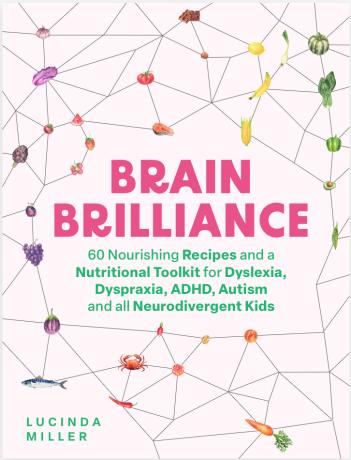 英文书名：Brain Brilliance: A Nutrition Toolkit to Nourish Neurodivergent Minds作    者：Lucinda Miller 出 版 社：Quadrille代理公司：Hardie Grant/ANA/Jessica Wu页    数：224页出版时间：2024年8月代理地区：中国大陆、台湾审读资料：电子稿类    型：餐饮图书内容简介：卖点：大约有10%的儿童患有注意力缺陷多动症，10%患有失读症，每23个孩子就有一个患有自闭症这是一本易于理解且能够获益匪浅的指南，详细介绍神经多样性以及营养对于改善大脑健康的关键作用本书作者露辛达·米勒是儿童营养领域的专家神经多样性是一个涵盖多种神经、神经发育、免疫精神和心理健康标签的总称，所有这些因素都可能影响思维。这是一个集合术语，用于描述学习和互动方式不同的人群。露辛达·米勒是营养学专家，致力于优化大脑功能。本书中，她提供了实用的建议，教您如何给大脑细胞提供所需的营养，促其成长。《智慧脑力》剖析了营养学的关键基础知识，讨论了肠脑链接、超加工食品的作用；如何重新平衡您的葡萄糖水平、肾上腺状态和免疫系统；以及管理焦虑、强迫症、失眠和炎症。除了这些宝贵的信息，还有60道美味的、适合全家人的食谱，既滋养大脑，又简单易学。作者简介：露辛达·米勒（Lucinda Miller）是一位食谱作家和美食造型师，拥有十多年在BBC美食频道（BBC GoodFood）、Olive橄榄西餐吧以及其他美食行业的工作经验。凯特来自加拿大，常驻伦敦，对美食的热爱使她放弃了原本的电影行业。拥有超过25年作为营养学家和自然疗愈师的经验。她是一位专业的NLP教练，也是神经多样性儿童的导师。除此之外，她是《好好吃饭》（The Good Stuff）和《婴儿食谱》（I Can’t Believe It’s Baby Food!）的作者，还定期为《泰晤士报》和《每日电讯报》撰文。她也经营着自己的营养诊所，带领24人的营养团队。全书目录：简介如何阅读使用本书营养和神经递质基本知识肠道里的第二个“大脑”慢性炎症及其对大脑的影响纷繁复杂的免疫系统血糖失调饮食限制情绪失调焦虑、强迫症和痉挛睡眠大盗运动过度，肌张力低及肌肉疼痛降低噪音敏感度视力、阅读和写作支持营养如何助力说话及言语迟钝如何提升专注力和智商如何从拖延症变成行动派早餐中餐晚餐咸味小食甜点饮品内页展示：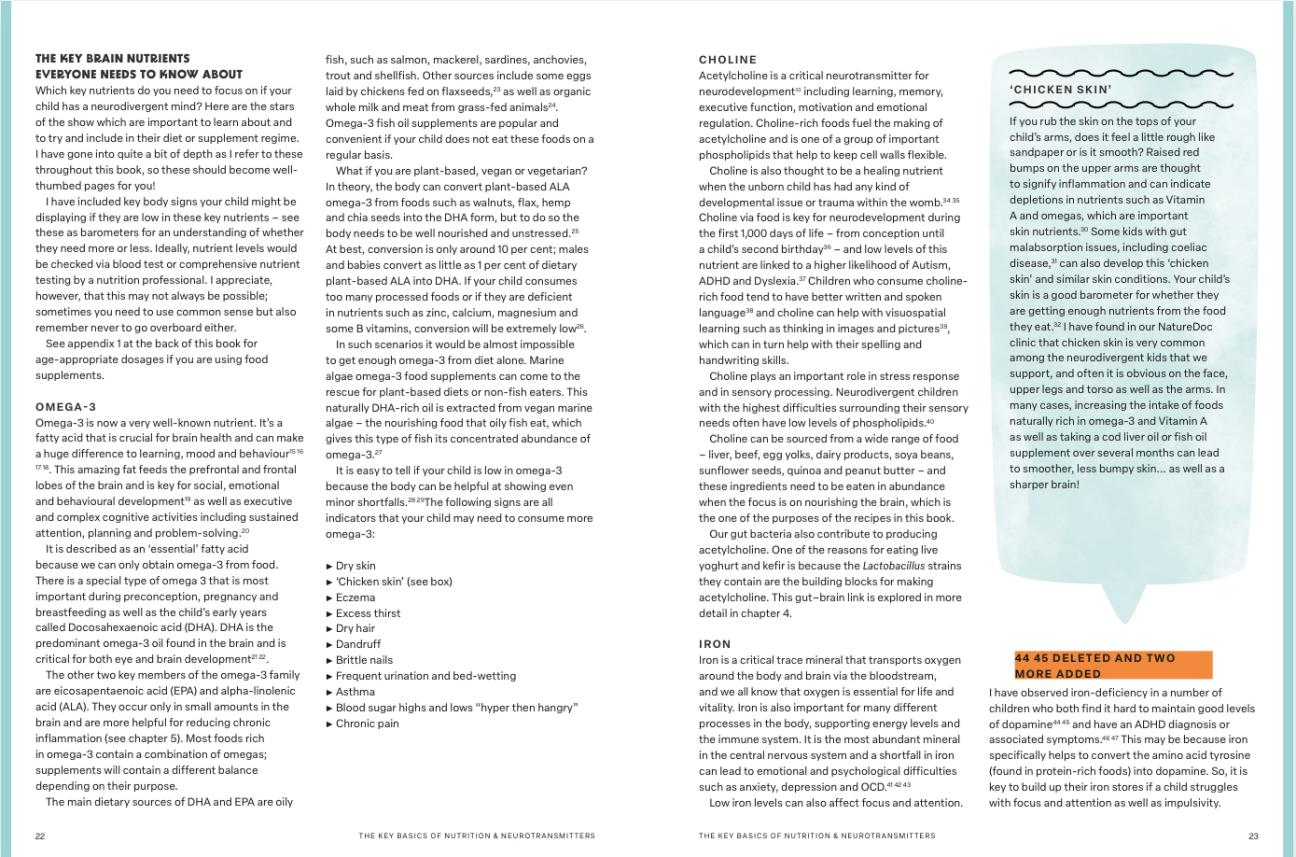 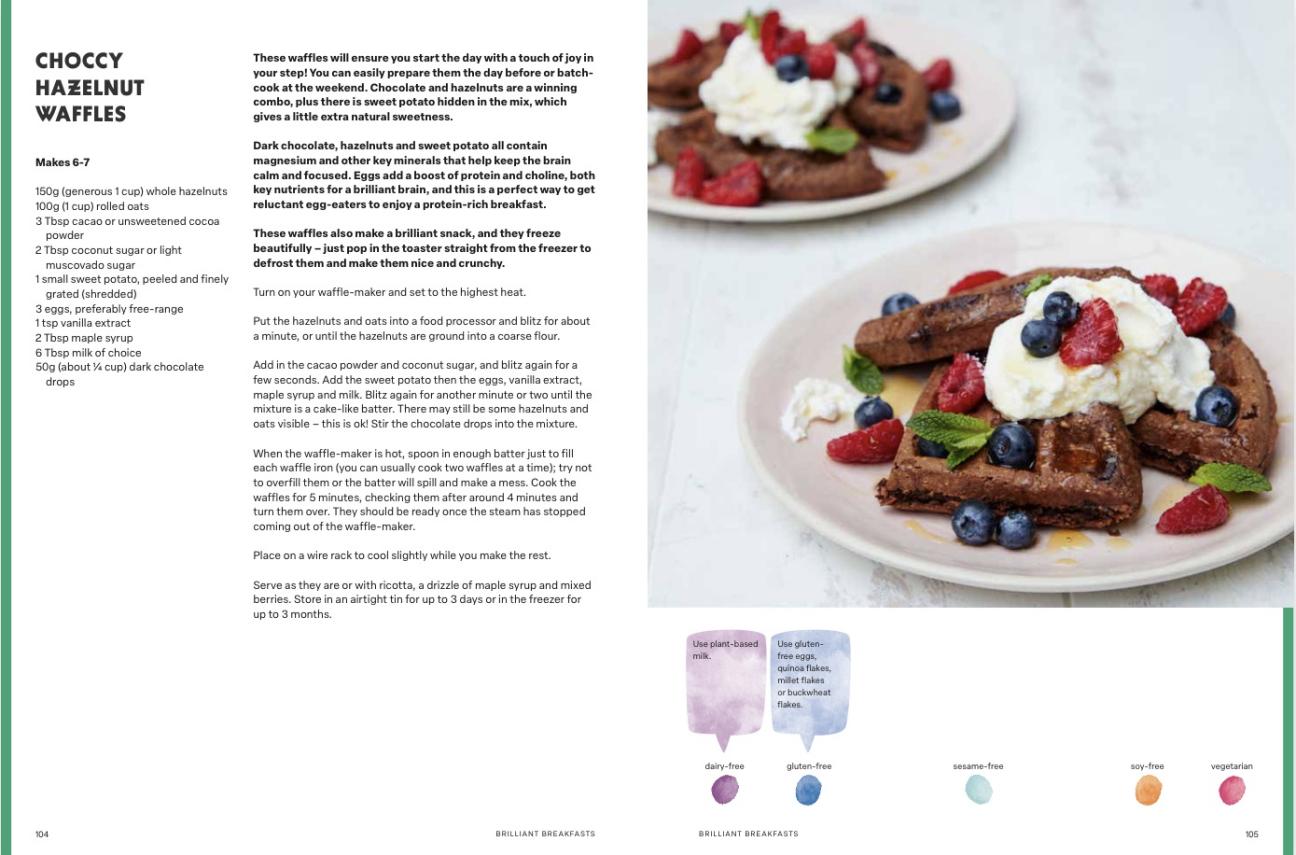 感谢您的阅读！请将反馈信息发至：版权负责人Email：Rights@nurnberg.com.cn安德鲁·纳伯格联合国际有限公司北京代表处北京市海淀区中关村大街甲59号中国人民大学文化大厦1705室, 邮编：100872电话：010-82504106, 传真：010-82504200公司网址：http://www.nurnberg.com.cn书目下载：http://www.nurnberg.com.cn/booklist_zh/list.aspx书讯浏览：http://www.nurnberg.com.cn/book/book.aspx视频推荐：http://www.nurnberg.com.cn/video/video.aspx豆瓣小站：http://site.douban.com/110577/新浪微博：安德鲁纳伯格公司的微博_微博 (weibo.com)微信订阅号：ANABJ2002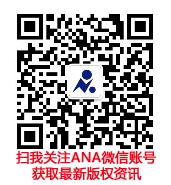 